K2/ZPV: Organické názvosloví na 18. 11. – 24. 11.Cvičení 1 Sestavte strukturní vzorec, sumární vzorec a pokud možno i funkční vzorec následujících sloučenin a) kyselina máselná (butanová) b) propylaldehyd c) metanol d) kyselina octová (ethanová) Cvičení 2 Pojmenujte následující sloučeniny a) 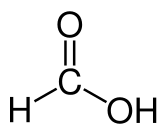 b) 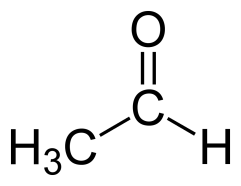 Nápověda k derivátům uhlovodíkůAlkoholy: Místo vodíku skupina alkoholová/hydroxidová skupina –OH 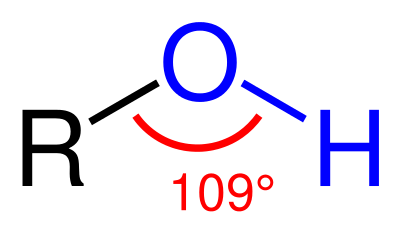 Aldehydy: Místo vodíku skupina aldehydická skupina –CHO 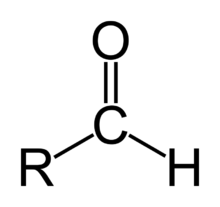 Organické (karboxylové) kyseliny: Místo vodíku skupina karboxylová skupina –COOH 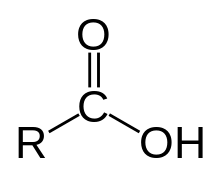 